Publicado en Ciudad de México el 08/06/2017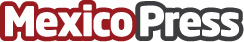 Ahora los pacientes pueden reportar efectos adversos con emoticonesMatchMyRx, una aplicación web gratuita que permite a los pacientes relacionar sus condiciones médicas con su tratamiento, alertándolos sobre prescripciones erradas, sustancias controladas e indicaciones off-label; ahora, también, les permite reportar los efectos adversos con emoticonesDatos de contacto:Alfredo Vaamonde+17863282147Nota de prensa publicada en: https://www.mexicopress.com.mx/ahora-los-pacientes-pueden-reportar-efectos Categorías: Medicina Industria Farmacéutica http://www.mexicopress.com.mx